2020-2021 EĞİTİM-ÖĞRETİM YILI ARKADAŞIM TÜRKÇE ORTAOKULU TÜRKÇE DERSİ 7. SINIF (BİR DÜNYA DÜŞÜNÜRÜM) ÜNİTELENDİRİLMİŞ YILLIK PLANI 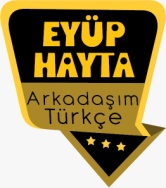 AÇIKLAMALAR:1- Bu örnek yıllık plan hazırlanırken 2018(1-8) Türkçe Öğretim Programı, 2551-2575 sayılı TD Planlı Çalışma Yönergesi, MEB Ortaokul ve İmam Hatip Ortaokulu Türkçe 7. Sınıf  Ders Kitabı’ndan yararlanılmıştır.2- Bu plan okulun çevre ve fiziki koşullarına, öğrencilerinin performans durumuna,kullanılan yöntem-teknik ve kaynaklara göre  zümre öğretmenleri tarafından yeniden düzenlenip okul müdürünün onayından sonra yürürlüğe konulacaktır.19 Haziran 2021 DERS YILININ SONA ERMESİArkadaşım TürkçeOkul Müdürü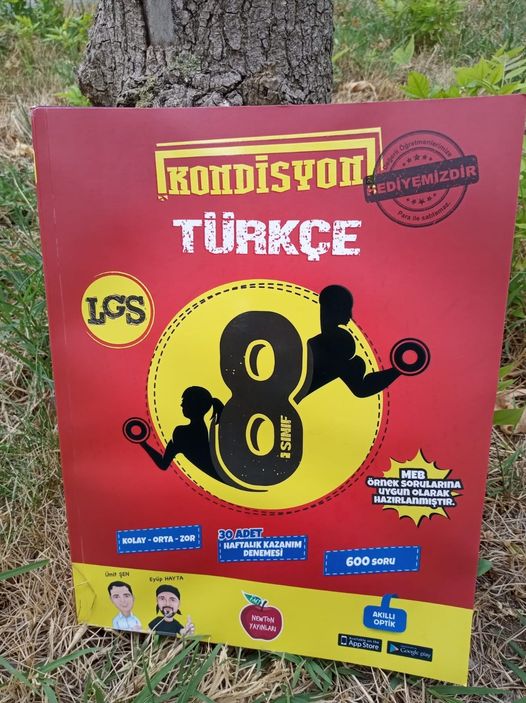 Günlük planları ve metinle ilgili etkinlikleri Facebook grubumuzda bulabilirsiniz arkadaşlar…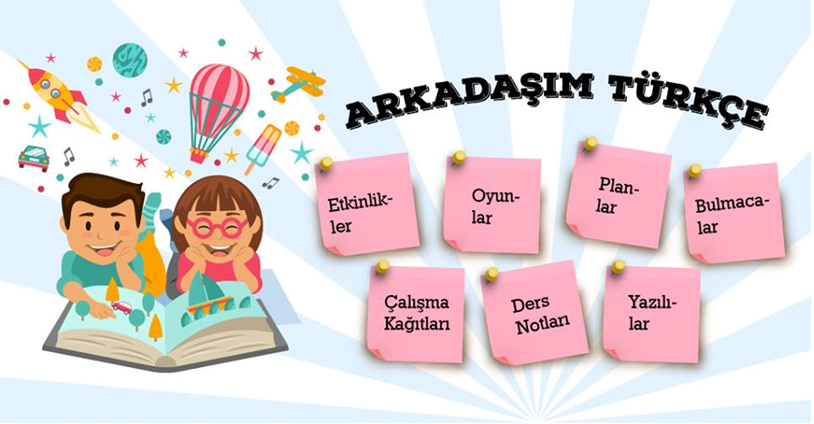 TEMATARİHSAATMETİNKAZANIMLARKAZANIMLARKAZANIMLARKAZANIMLARYön. ve Tekn./ Araç ve Ger./ EtkATATÜRKÇÜLÜK/DEĞELER EĞİ/TİMİÖLÇMEDEĞERLENDİRMETEMATARİHSAATMETİNOKUMADİNLEME/İZLEMEKONUŞMAYAZMAYön. ve Tekn./ Araç ve Ger./ EtkATATÜRKÇÜLÜK/DEĞELER EĞİ/TİMİÖLÇMEDEĞERLENDİRMEADUYGULAR21 Eylül-2 Ekim10BİR DÜNYA DÜŞÜNÜRÜMT.7.3.1. Noktalama işaretlerine dikkat ederek sesli ve sessiz okur. T.7.3.12. Fiillerin anlam özelliklerini fark eder. İş (kılış), oluş ve durum fiillerinin anlam özellikleri üzerinde durulur T.7.3.5. Bağlamdan hareketle bilmediği kelime ve kelime gruplarının anlamını tahmin eder. a) Öğrencilerin tahmin ettikleri kelime ve kelime gruplarını öğrenmek için sözlük, atasözleri ve deyimler sözlüğü vb. araçları kullanmaları sağlanır.T.7.3.8. Metindeki söz sanatlarını tespit eder. Kişileştirme (teşhis), konuşturma (intak), karşıtlık (tezat) ve abartma (mübalağa) söz sanatları verilir.T.7.3.17. Metnin ana fikrini/ana duygusunu belirler. T.7.3.19. Metinle ilgili soruları cevaplar. Metin içi ve metin dışı anlam ilişkileri kurulur. T.7.3.20. Metinle ilgili sorular sorar. T.7.3.23. Metnin içeriğine uygun başlık/başlıklar belirler.T.7.3.29. Metin türlerini ayırt eder. T.7.3.1. Noktalama işaretlerine dikkat ederek sesli ve sessiz okur. T.7.3.12. Fiillerin anlam özelliklerini fark eder. İş (kılış), oluş ve durum fiillerinin anlam özellikleri üzerinde durulur T.7.3.5. Bağlamdan hareketle bilmediği kelime ve kelime gruplarının anlamını tahmin eder. a) Öğrencilerin tahmin ettikleri kelime ve kelime gruplarını öğrenmek için sözlük, atasözleri ve deyimler sözlüğü vb. araçları kullanmaları sağlanır.T.7.3.8. Metindeki söz sanatlarını tespit eder. Kişileştirme (teşhis), konuşturma (intak), karşıtlık (tezat) ve abartma (mübalağa) söz sanatları verilir.T.7.3.17. Metnin ana fikrini/ana duygusunu belirler. T.7.3.19. Metinle ilgili soruları cevaplar. Metin içi ve metin dışı anlam ilişkileri kurulur. T.7.3.20. Metinle ilgili sorular sorar. T.7.3.23. Metnin içeriğine uygun başlık/başlıklar belirler.T.7.3.29. Metin türlerini ayırt eder. T.7.2.2. Hazırlıksız konuşma yapar. T.7.2.3. Konuşma stratejilerini uygular. Katılımlı, yaratıcı, güdümlü, empati kurma, tartışma ve eleştirel konuşma gibi yöntem ve tekniklerinin kullanılması sağlanır. T.7.4.1. Şiir yazar. T.7.4.4. Yazma stratejilerini uygular. Not alma, özet çıkarma, serbest, kontrollü, kelime ve kavram havuzundan seçerek yazma, bir metinden hareketle yazma ve duyulardan hareketle yazma gibi yöntem ve tekniklerin kullanılması sağlanır. T.7.4.12. Yazdıklarının içeriğine uygun başlık belirler. 1. Atatürk’ün fikir hayatını açıklar.İLKÖĞRETİM HAFTASIADUYGULAR5-9 Ekim5ÇİÇEK DÜRBÜNÜT.7.3.1. Noktalama işaretlerine dikkat ederek sesli ve sessiz okur.T.7.3.5. Bağlamdan hareketle bilmediği kelime ve kelime gruplarının anlamını tahmin eder. a) Öğrencilerin tahmin ettikleri kelime ve kelime gruplarını öğrenmek için sözlük, atasözleri ve deyimler sözlüğü vb. araçları kullanmaları sağlanır. T.7.3.8. Metindeki söz sanatlarını tespit eder. Kişileştirme (teşhis), konuşturma (intak), karşıtlık (tezat) ve abartma (mübalağa) söz sanatları verilir. T.7.3.9. Çekim eklerinin işlevlerini ayırt eder.a) Fiil çekim ekleri (kip ve kişi ekleri) üzerinde durulur.T.7.3.12. Fiillerin anlam özelliklerini fark eder. İş (kılış), oluş ve durum fiillerinin anlam özellikleri üzerinde durulurT.7.3.19. Metinle ilgili soruları cevaplar. Metin içi ve metin dışı anlam ilişkileri kurulur. T.7.3.20. Metinle ilgili sorular sorar. T.7.3.22. Metnin içeriğini yorumlar.T.7.3.29. Metin türlerini ayırt eder. T.7.3.1. Noktalama işaretlerine dikkat ederek sesli ve sessiz okur.T.7.3.5. Bağlamdan hareketle bilmediği kelime ve kelime gruplarının anlamını tahmin eder. a) Öğrencilerin tahmin ettikleri kelime ve kelime gruplarını öğrenmek için sözlük, atasözleri ve deyimler sözlüğü vb. araçları kullanmaları sağlanır. T.7.3.8. Metindeki söz sanatlarını tespit eder. Kişileştirme (teşhis), konuşturma (intak), karşıtlık (tezat) ve abartma (mübalağa) söz sanatları verilir. T.7.3.9. Çekim eklerinin işlevlerini ayırt eder.a) Fiil çekim ekleri (kip ve kişi ekleri) üzerinde durulur.T.7.3.12. Fiillerin anlam özelliklerini fark eder. İş (kılış), oluş ve durum fiillerinin anlam özellikleri üzerinde durulurT.7.3.19. Metinle ilgili soruları cevaplar. Metin içi ve metin dışı anlam ilişkileri kurulur. T.7.3.20. Metinle ilgili sorular sorar. T.7.3.22. Metnin içeriğini yorumlar.T.7.3.29. Metin türlerini ayırt eder. T.7.2.2. Hazırlıksız konuşma yapar. T.7.2.1. Hazırlıklı konuşma yapar.Öğrencilerin düşüncelerini mantıksal bir bütünlük içinde sunmaları, görsel, işitsel vb. destekleyici materyaller kullanarak sunu hazırlamaları sağlanır.T.7.4.2. Bilgilendirici metin yazar.a) Öğrencilerin giriş, gelişme ve sonuç bölümlerinde yazacaklarını belirleyerek bir metin taslağı oluşturmaları, düşünceyi geliştirme yollarını kullanmaları, yazılı ve çoklu medya kaynaklarından görüşlerini destekleyecek kanıtlar sunmaları sağlanır.b) Öğrenciler günlük hayattan örnekler vermeye teşvik edilir.T.7.4.4. Yazma stratejilerini uygular. Not alma, özet çıkarma, serbest, kontrollü, kelime ve kavram havuzundan seçerek yazma, bir metinden hareketle yazma ve duyulardan hareketle yazma gibi yöntem ve tekniklerin kullanılması sağlanır. .TEMATARİHSAATMETİNKAZANIMLARKAZANIMLARKAZANIMLARKAZANIMLARTEMATARİHSAATMETİNOKUMADİNLEME/İZLEMEKONUŞMAYAZMADUYGULAR12-16 Ekim5ANA İŞSİZ KALINCAT.7.3.1. Noktalama işaretlerine dikkat ederek sesli ve sessiz okur.T.7.3.5. Bağlamdan hareketle bilmediği kelime ve kelime gruplarının anlamını tahmin eder. a) Öğrencilerin tahmin ettikleri kelime ve kelime gruplarını öğrenmek için sözlük, atasözleri ve deyimler sözlüğü vb. araçları kullanmaları sağlanır. T.7.3.2. Metni türün özelliklerine uygun biçimde kullanır.Öğrencilerin seviyelerine uygun, edebî değeri olan şiirleri ve kısa yazıları türünün özelliğine göre okumaları ve ezberlemeleri sağlanır.T.7.3.6. Deyim ve atasözlerinin metne katkısını belirler.T.7.3.9. Çekim eklerinin işlevlerini ayırt eder.a) Fiil çekim ekleri (kip ve kişi ekleri) üzerinde durulur.T.7.3.15. Okuduklarını özetler.T.7.3.16. Metnin konusunu belirler. T.7.3.17. Metnin ana fikrini/ana duygusunu belirler. T.7.3.18. Metindeki yardımcı fikirleri belirler. T.7.3.22. Metnin içeriğini yorumlar.T.7.3.24. Metinde ele alınan sorunlara farklı çözümler üretir.T.7.3.29. Metin türlerini ayırt eder.T.7.3.1. Noktalama işaretlerine dikkat ederek sesli ve sessiz okur.T.7.3.5. Bağlamdan hareketle bilmediği kelime ve kelime gruplarının anlamını tahmin eder. a) Öğrencilerin tahmin ettikleri kelime ve kelime gruplarını öğrenmek için sözlük, atasözleri ve deyimler sözlüğü vb. araçları kullanmaları sağlanır. T.7.3.2. Metni türün özelliklerine uygun biçimde kullanır.Öğrencilerin seviyelerine uygun, edebî değeri olan şiirleri ve kısa yazıları türünün özelliğine göre okumaları ve ezberlemeleri sağlanır.T.7.3.6. Deyim ve atasözlerinin metne katkısını belirler.T.7.3.9. Çekim eklerinin işlevlerini ayırt eder.a) Fiil çekim ekleri (kip ve kişi ekleri) üzerinde durulur.T.7.3.15. Okuduklarını özetler.T.7.3.16. Metnin konusunu belirler. T.7.3.17. Metnin ana fikrini/ana duygusunu belirler. T.7.3.18. Metindeki yardımcı fikirleri belirler. T.7.3.22. Metnin içeriğini yorumlar.T.7.3.24. Metinde ele alınan sorunlara farklı çözümler üretir.T.7.3.29. Metin türlerini ayırt eder.T.7.2.2. Hazırlıksız konuşma yapar. T.7.2.3. Konuşma stratejilerini uygular.Katılımlı, yaratıcı, güdümlü, empati kurma, tartışma ve eleştirel konuşma gibi yöntem ve tekniklerinin kullanılması sağlanır.T.7.4.4. Yazma stratejilerini uygular. Not alma, özet çıkarma, serbest, kontrollü, kelime ve kavram havuzundan seçerek yazma, bir metinden hareketle yazma ve duyulardan hareketle yazma gibi yöntem ve tekniklerin kullanılması sağlanır. T.7.4.10. Formları yönergelerine uygun doldurur..DUYGULAR19-23 Ekim5KARADUT(DİNLEME/İZLEME)OKUMAT.7.3.9. Çekim eklerinin işlevlerini ayırt eder.a)Fiil çekim ekleri (kip ve kişi ekleri) üzerinde durulur. T.7.3.29. Metin türlerini ayırt eder. DİNLEME/İZLEMET.7.1.1.Dinlediklerinde/izlediklerinde geçen olayların gelişimi ve sonucu hakkında tahminde bulunur. T.7.1.2.Dinlediklerinde/izlediklerinde geçen, bilmediği kelimelerin anlamını tahmin eder. T.7.1.4. Dinledikleri/izlediklerine yönelik soruları cevaplar.T.7.1.5. Dinlediklerinin/izlediklerinin konusunu belirler. T.7.1.7. Dinlediklerine/izlediklerine yönelik farklı başlıklar önerir. T.7.1.9.Dinlediklerinde/izlediklerinde başvurulan düşünceyi geliştirme yollarını tespit eder.T.7.1.11.Dinledikleriyle/izledikleriyle ilgili görüşlerini bildirir.T.7.1.12.Dinlediklerinin/izlediklerinin içeriğini değerlendirir.a) Medya metinlerindeki örtülü anlamı belirlemesi sağlanır.T.7.1.13. Dinleme stratejilerini uygular.KONUŞMAT.7.2.1. Hazırlıklı konuşma yapar.T.7.2.3. Konuşma stratejilerini uygular.Katılımlı, yaratıcı, güdümlü, empati kurma, tartışma ve eleştirel konuşma gibi yöntem ve tekniklerinin kullanılması sağlanır.T.7.2.4. Konuşmalarında beden dilini etkili bir şekilde kullanır. YAZMAT.7.4.4. Yazma stratejilerini uygular. Not alma, özet çıkarma, serbest, kontrollü, kelime ve kavram havuzundan seçerek yazma, bir metinden hareketle yazma ve duyulardan hareketle yazma gibi yöntem ve tekniklerin kullanılması sağlanır. T.7.4.8. Yazılarında anlatım biçimlerini kullanır.TEMA DEĞERLENDİRME SORULARITEMATARİHSAATMETİNKAZANIMLARKAZANIMLARKAZANIMLARKAZANIMLARTEMATARİHSAATMETİNOKUMADİNLEME/İZLEMEKONUŞMAYAZMAMİLLÎ MÜCADALE ve ATATÜRK26-30 Ekim5ATATÜRK’Ü GÖRDÜM DÜŞÜMDET.7.3.2. Metni türün özelliklerine uygun biçimde okur.T.7.3.5. Bağlamdan hareketle bilmediği kelime ve kelime gruplarının anlamını tahmin eder. T.7.3.9. Çekim eklerinin işlevlerini ayırt eder.a) Fiil çekim ekleri (kip ve kişi ekleri) üzerinde durulur. T.7.3.17. Metnin ana fikrini/ana duygusunu belirler. T.7.3.19. Metinle ilgili soruları cevaplar.T.7.3.22. Metnin içeriğini yorumlar.T.7.3.28. Okudukları ile ilgili çıkarımlarda bulunur. T.7.3.29. Metin türlerini ayırt eder. T.7.3.37. Metinde kullanılan düşünceyi geliştirme yollarını belirler.T.7.3.2. Metni türün özelliklerine uygun biçimde okur.T.7.3.5. Bağlamdan hareketle bilmediği kelime ve kelime gruplarının anlamını tahmin eder. T.7.3.9. Çekim eklerinin işlevlerini ayırt eder.a) Fiil çekim ekleri (kip ve kişi ekleri) üzerinde durulur. T.7.3.17. Metnin ana fikrini/ana duygusunu belirler. T.7.3.19. Metinle ilgili soruları cevaplar.T.7.3.22. Metnin içeriğini yorumlar.T.7.3.28. Okudukları ile ilgili çıkarımlarda bulunur. T.7.3.29. Metin türlerini ayırt eder. T.7.3.37. Metinde kullanılan düşünceyi geliştirme yollarını belirler.T.7.2.2. Hazırlıksız konuşma yapar. T.7.2.3. Konuşma stratejilerini uygular.Katılımlı, yaratıcı, güdümlü, empati kurma, tartışma ve eleştirel konuşma gibi yöntem ve tekniklerinin kullanılması sağlanır.T.7.4.4. Yazma stratejilerini uygular.Not alma, özet çıkarma, serbest, kontrollü, kelime ve kavram havuzundan seçerek yazma, bir metinden hareketle yazma ve duyulardan hareketle yazma gibi yöntem ve tekniklerin kullanılması sağlanır.T.7.4.11. Kısa metinler yazar.Haber metni ve/veya anı yazmaya teşvik edilir. 2. Atatürk’ün kişilik özelliklerini açıklar.29  EKİM CUMHURİYET BAYRAMIMİLLÎ MÜCADALE ve ATATÜRK2-6 Kasım5MÜREFTELİ KADINLAR VE EMİN ASTSUBAYT.7.3.4. Okuma stratejilerini kullanır.Göz atarak, özetleyerek, not alarak, işaretleyerek ve tartışarak okuma gibi yöntem ve teknikleri kullanmaları sağlanır.T.7.3.5. Bağlamdan hareketle bilmediği kelime ve kelime gruplarının anlamını tahmin eder.  T.7.3.6. Deyim ve atasözlerinin metne katkısını belirler.T.7.3.9. Çekim eklerinin işlevlerini ayırt eder.a) Fiil çekim ekleri (kip ve kişi ekleri) üzerinde durulur. T.7.3.15. Okuduklarını özetler.T.7.3.17. Metnin ana fikrini/ana duygusunu belirler. T.7.3.19. Metinle ilgili soruları cevaplar.T.7.3.21. Metindeki hikâye unsurlarını belirler.Olay örgüsü, mekân, zaman, şahıs ve varlık kadrosu, anlatıcı üzerinde durulur.T.7.3.22. Metnin içeriğini yorumlar.T.7.3.27. Metinde önemli noktaların vurgulanış biçimlerini kavrar.T.7.3.29. Metin türlerini ayırt eder. T.7.3.4. Okuma stratejilerini kullanır.Göz atarak, özetleyerek, not alarak, işaretleyerek ve tartışarak okuma gibi yöntem ve teknikleri kullanmaları sağlanır.T.7.3.5. Bağlamdan hareketle bilmediği kelime ve kelime gruplarının anlamını tahmin eder.  T.7.3.6. Deyim ve atasözlerinin metne katkısını belirler.T.7.3.9. Çekim eklerinin işlevlerini ayırt eder.a) Fiil çekim ekleri (kip ve kişi ekleri) üzerinde durulur. T.7.3.15. Okuduklarını özetler.T.7.3.17. Metnin ana fikrini/ana duygusunu belirler. T.7.3.19. Metinle ilgili soruları cevaplar.T.7.3.21. Metindeki hikâye unsurlarını belirler.Olay örgüsü, mekân, zaman, şahıs ve varlık kadrosu, anlatıcı üzerinde durulur.T.7.3.22. Metnin içeriğini yorumlar.T.7.3.27. Metinde önemli noktaların vurgulanış biçimlerini kavrar.T.7.3.29. Metin türlerini ayırt eder. T.7.2.1. Hazırlıklı konuşma yapar. Öğrencilerin düşüncelerini mantıksal bir bütünlük içinde sunmaları, görsel, işitsel vb. destekleyici materyaller kullanarak sunu hazırlamaları sağlanır. T.7.2.2. Hazırlıksız konuşma yapar. T.7.2.7. Konuşmalarında yabancı dillerden alınmış, dilimize henüz yerleşmemiş kelimelerin Türkçelerini kullanır.T.7.4.1. Şiir yazar.T.7.4.4. Yazma stratejilerini uygular. Not alma, özet çıkarma, serbest, kontrollü, kelime ve kavram havuzundan seçerek yazma, bir metinden hareketle yazma ve duyulardan hareketle yazma gibi yöntem ve tekniklerin kullanılması sağlanır. T.7.4.17. Yazdıklarını paylaşır.Öğrenciler yazdıklarını sınıf ve okul panosu ile sosyal medya ortamlarında paylaşmaya, şiir ve kompozisyon yarışmalarına katılmaya teşvik edilir.1.DÖNEM 1.YAZILI YOKLAMATEMATARİHSAATMETİNKAZANIMLARKAZANIMLARKAZANIMLARKAZANIMLARTEMATARİHSAATMETİNOKUMADİNLEME/İZLEMEKONUŞMAYAZMAMİLLÎ MÜCADELE ve ATATÜRK9-13 Kasım6SIĞIRTMAÇ MUSTAFA’NIN ÖYKÜSÜT.7.3.1. Noktalama işaretlerine dikkat ederek sesli ve sessiz okur.T.7.3.5. Bağlamdan hareketle bilmediği kelime ve kelime gruplarının anlamını tahmin eder. T.7.3.9. Çekim eklerinin işlevlerini ayırt eder. a) Fiil çekim ekleri (kip ve kişi ekleri) üzerinde durulur.T.7.3.14. Görsellerden ve başlıktan hareketle okuyacağı metnin konusunu tahmin eder.T.7.3.15. Okuduklarını özetler.T.7.3.19. Metinle ilgili soruları cevaplar. T.7.3.22. Metnin içeriğini yorumlar.T.7.3.28. Okudukları ile ilgili çıkarımlarda bulunur.T.7.3.29. Metin türlerini ayırt eder. T.7.3.30. Görsellerle ilgili soruları cevaplar.T.7.3.1. Noktalama işaretlerine dikkat ederek sesli ve sessiz okur.T.7.3.5. Bağlamdan hareketle bilmediği kelime ve kelime gruplarının anlamını tahmin eder. T.7.3.9. Çekim eklerinin işlevlerini ayırt eder. a) Fiil çekim ekleri (kip ve kişi ekleri) üzerinde durulur.T.7.3.14. Görsellerden ve başlıktan hareketle okuyacağı metnin konusunu tahmin eder.T.7.3.15. Okuduklarını özetler.T.7.3.19. Metinle ilgili soruları cevaplar. T.7.3.22. Metnin içeriğini yorumlar.T.7.3.28. Okudukları ile ilgili çıkarımlarda bulunur.T.7.3.29. Metin türlerini ayırt eder. T.7.3.30. Görsellerle ilgili soruları cevaplar.T.7.2.1. Hazırlıklı konuşma yapar. Öğrencilerin düşüncelerini mantıksal bir bütünlük içinde sunmaları, görsel, işitsel vb. destekleyici materyaller kullanarak sunu hazırlamaları sağlanır. T.7.2.2. Hazırlıksız konuşma yapar. T.7.2.5. Kelimeleri anlamlarına uygun kullanır. T.7.4.3. Hikâye edici metin yazar.T.7.4.4. Yazma stratejilerini uygular. Not alma, özet çıkarma, serbest, kontrollü, kelime ve kavram havuzundan seçerek yazma, bir metinden hareketle yazma ve duyulardan hareketle yazma gibi yöntem ve tekniklerin kullanılması sağlanır.T.7.4.16. Yazdıklarını düzenler.b) Metinde yer alan yazım ve noktalama kuralları ile sınırlı tutulur.MİLLÎ MÜCADELE ve ATATÜRK23-27 Kasım5PENCERESİ SONSUZLUĞA AÇILAN ODA (DİNLEME-İZLEME)T.7.3.9. Çekim eklerinin işlevlerini ayırt eder.a) Fiil çekim ekleri (kip ve kişi ekleri) üzerinde durulur. T.7.3.32. Bilgi kaynaklarını etkili bir şekilde kullanır.T.7.3.33. Bilgi kaynaklarının güvenilirliğini sorgular.b) Bilimsel çalışmalarda ağırlıklı olarak “edu” ve “gov” uzantılı sitelerin kullanıldığı vurgulanır.T.7.1.2.Dinlediklerinde/izlediklerinde geçen, bilmediği kelimelerin anlamını tahmin eder. T.7.1.4. Dinledikleri/izlediklerine yönelik soruları cevaplar. T.7.1.5. Dinlediklerinin/izlediklerinin konusunu belirler.T.7.1.6. Dinlediklerinin/izlediklerinin ana fikrini/ana duygusunu belirler.T.7.1.9. Dinlediklerinde/izlediklerinde başvurulan düşünceyi geliştirme yollarını tespit eder.T.7.1.11.Dinledikleriyle/izledikleriyle ilgili görüşlerini bildirir. T.7.1.13. Dinleme stratejilerini uygular.T.7.2.2. Hazırlıksız konuşma yapar. T.7.2.3. Konuşma stratejilerini uygular. Katılımlı, yaratıcı, güdümlü, empati kurma, tartışma ve eleştirel konuşma gibi yöntem ve tekniklerinin kullanılması sağlanır. T.7.4.4. Yazma stratejilerini uygular.Not alma, özet çıkarma, serbest, kontrollü, kelime ve kavram havuzundan seçerek yazma, bir metinden hareketle yazma ve duyulardan hareketle yazma gibi yöntem ve tekniklerin kullanılması sağlanır.T.7.4.5. Anlatımı desteklemek için grafik ve tablo kullanır.T.7.4.10. Formları yönergelerine uygun doldurur.T.7.4.16. Yazdıklarını düzenler.b) Metinde yer alan yazım ve noktalama kuralları ile sınırlı tutulur.TEMA DEĞERLENDİRME SORULARITEMATARİHSAATMETİNKAZANIMLARKAZANIMLARKAZANIMLARKAZANIMLARTEMATARİHSAATMETİNOKUMADİNLEME/İZLEMEKONUŞMAYAZMAOKUMA KÜLTÜRÜ30 Kasım-4 Aralık5OKUMANIN İŞLEVİT.7.3.1. Noktalama işaretlerine dikkat ederek sesli ve sessiz okur. T.7.3.5. Bağlamdan hareketle bilmediği kelime ve kelime gruplarının anlamını tahmin eder. T.7.3.9. Çekim eklerinin işlevlerini ayırt eder.a) Fiil çekim ekleri (kip ve kişi ekleri) üzerinde durulur. T.7.3.16. Metnin konusunu belirler. T.7.3.17. Metnin ana fikrini/ana duygusunu belirler. T.7.3.19. Metinle ilgili soruları cevaplar. T.7.3.22. Metnin içeriğini yorumlar. T.7.3.23. Metnin içeriğine uygun başlık/başlıklar belirler.T.7.3.28. Okudukları ile ilgili çıkarımlarda bulunur.Metinlerdeki neden-sonuç, amaç-sonuç, koşul, karşılaştırma, benzetme, örneklendirme, duygu belirten ifadeler ve abartma üzerinde durulur.T.7.3.29. Metin türlerini ayırt eder.T.7.3.30. Görsellerle ilgili soruları cevaplar.b) Haberi/bilgiyi görsel yorumcuların nasıl ilettikleri üzerinde durulur.T.7.3.1. Noktalama işaretlerine dikkat ederek sesli ve sessiz okur. T.7.3.5. Bağlamdan hareketle bilmediği kelime ve kelime gruplarının anlamını tahmin eder. T.7.3.9. Çekim eklerinin işlevlerini ayırt eder.a) Fiil çekim ekleri (kip ve kişi ekleri) üzerinde durulur. T.7.3.16. Metnin konusunu belirler. T.7.3.17. Metnin ana fikrini/ana duygusunu belirler. T.7.3.19. Metinle ilgili soruları cevaplar. T.7.3.22. Metnin içeriğini yorumlar. T.7.3.23. Metnin içeriğine uygun başlık/başlıklar belirler.T.7.3.28. Okudukları ile ilgili çıkarımlarda bulunur.Metinlerdeki neden-sonuç, amaç-sonuç, koşul, karşılaştırma, benzetme, örneklendirme, duygu belirten ifadeler ve abartma üzerinde durulur.T.7.3.29. Metin türlerini ayırt eder.T.7.3.30. Görsellerle ilgili soruları cevaplar.b) Haberi/bilgiyi görsel yorumcuların nasıl ilettikleri üzerinde durulur.T.7.2.1. Hazırlıklı konuşma yapar. Öğrencilerin düşüncelerini mantıksal bir bütünlük içinde sunmaları, görsel, işitsel vb. destekleyici materyaller kullanarak sunu hazırlamaları sağlanır. T.7.2.2. Hazırlıksız konuşma yapar. T.7.2.3. Konuşma stratejilerini uygular. Katılımlı, yaratıcı, güdümlü, empati kurma, tartışma ve eleştirel konuşma gibi yöntem ve tekniklerinin kullanılması sağlanır.T.7.4.4. Yazma stratejilerini uygular. Not alma, özet çıkarma, serbest, kontrollü, kelime ve kavram havuzundan seçerek yazma, bir metinden hareketle yazma ve duyulardan hareketle yazma gibi yöntem ve tekniklerin kullanılması sağlanır. T.7.4.5. Anlatımı desteklemek için grafik ve tablo kullanır.OKUMA KÜLTÜRÜ7-11 ARALIK5KİTAPLARLA KURULAN DOSTLUKT.7.3.1. Noktalama işaretlerine dikkat ederek sesli ve sessiz okur.T.7.3.2. Metni türün özelliklerine uygun biçimde okur.T.7.3.5. Bağlamdan hareketle bilmediği kelime ve kelime gruplarının anlamını tahmin eder. T.7.3.8. Metindeki söz sanatlarını tespit eder.Kişileştirme (teşhis), konuşturma (intak), karşıtlık (tezat) ve abartma (mübalağa) söz sanatları verilir.T.7.3.9. Çekim eklerinin işlevlerini ayırt eder.a) Fiil çekim ekleri (kip ve kişi ekleri) üzerinde durulur. T.7.3.19. Metinle ilgili soruları cevaplar. T.7.3.22. Metnin içeriğini yorumlar.T.7.3.29. Metin türlerini ayırt eder.T.7.3.1. Noktalama işaretlerine dikkat ederek sesli ve sessiz okur.T.7.3.2. Metni türün özelliklerine uygun biçimde okur.T.7.3.5. Bağlamdan hareketle bilmediği kelime ve kelime gruplarının anlamını tahmin eder. T.7.3.8. Metindeki söz sanatlarını tespit eder.Kişileştirme (teşhis), konuşturma (intak), karşıtlık (tezat) ve abartma (mübalağa) söz sanatları verilir.T.7.3.9. Çekim eklerinin işlevlerini ayırt eder.a) Fiil çekim ekleri (kip ve kişi ekleri) üzerinde durulur. T.7.3.19. Metinle ilgili soruları cevaplar. T.7.3.22. Metnin içeriğini yorumlar.T.7.3.29. Metin türlerini ayırt eder.T.7.2.1. Hazırlıklı konuşma yapar.T.7.2.2. Hazırlıksız konuşma yapar.T.7.2.3. Konuşma stratejilerini uygular. Katılımlı, yaratıcı, güdümlü, empati kurma, tartışma ve eleştirel konuşma gibi yöntem ve tekniklerinin kullanılması sağlanır.T.7.2.4. Konuşmalarında beden dilini etkili bir şekilde kullanır.T.7.4.1. Şiir yazar.T.7.4.4. Yazma stratejilerini uygular. Not alma, özet çıkarma, serbest, kontrollü, kelime ve kavram havuzundan seçerek yazma, bir metinden hareketle yazma ve duyulardan hareketle yazma gibi yöntem ve tekniklerin kullanılması sağlanır. T.7.4.10. Formları yönergelerine uygun doldurur.T.7.4.12. Yazdıklarının içeriğine uygun başlık belirler. 4. Atatürk’ün millî ahlak konusundaki görüşlerini açıklar.TEMATARİHSAATMETİNKAZANIMLARKAZANIMLARKAZANIMLARKAZANIMLARTEMATARİHSAATMETİNOKUMADİNLEME/İZLEMEKONUŞMAYAZMAOKUMA KÜLTÜRÜ14-18 Aralık5OKUMAK DÜŞÜNMEK İÇİNDİRT.7.3.1. Noktalama işaretlerine dikkat ederek sesli ve sessiz okur.T.7.3.4. Okuma stratejilerini kullanır.Göz atarak, özetleyerek, not alarak, işaretleyerek ve tartışarak okuma gibi yöntem ve teknikleri kullanmaları sağlanır.T.7.3.5. Bağlamdan hareketle bilmediği kelime ve kelime gruplarının anlamını tahmin eder.T.7.3.15. Okuduklarını özetler.T.7.3.11. Zarfların metnin anlamına olan katkısını açıklarT.7.3.19. Metinle ilgili soruları cevaplar.T.7.3.22. Metnin içeriğini yorumlar. T.7.3.24. Metinde ele alınan sorunlara farklı çözümler üretir.T.7.3.29. Metin türlerini ayırt eder. T.7.3.37. Metinde kullanılan düşünceyi geliştirme yollarını belirler.T.7.3.1. Noktalama işaretlerine dikkat ederek sesli ve sessiz okur.T.7.3.4. Okuma stratejilerini kullanır.Göz atarak, özetleyerek, not alarak, işaretleyerek ve tartışarak okuma gibi yöntem ve teknikleri kullanmaları sağlanır.T.7.3.5. Bağlamdan hareketle bilmediği kelime ve kelime gruplarının anlamını tahmin eder.T.7.3.15. Okuduklarını özetler.T.7.3.11. Zarfların metnin anlamına olan katkısını açıklarT.7.3.19. Metinle ilgili soruları cevaplar.T.7.3.22. Metnin içeriğini yorumlar. T.7.3.24. Metinde ele alınan sorunlara farklı çözümler üretir.T.7.3.29. Metin türlerini ayırt eder. T.7.3.37. Metinde kullanılan düşünceyi geliştirme yollarını belirler.T.7.2.1. Hazırlıklı konuşma yapar.T.7.2.2. Hazırlıksız konuşma yapar.T.7.2.3. Konuşma stratejilerini uygular. Katılımlı, yaratıcı, güdümlü, empati kurma, tartışma ve eleştirel konuşma gibi yöntem ve tekniklerinin kullanılması sağlanır.T.7.4.4. Yazma stratejilerini uygular. Not alma, özet çıkarma, serbest, kontrollü, kelime ve kavram havuzundan seçerek yazma, bir metinden hareketle yazma ve duyulardan hareketle yazma gibi yöntem ve tekniklerin kullanılması sağlanır. T.7.4.10. Formları yönergelerine uygun doldurur.T.7.4.12. Yazdıklarının içeriğine uygun başlık belirler. T.7.4.16. Yazdıklarını düzenler.b) Metinde yer alan yazım ve noktalama kuralları ile sınırlı tutulur..OKUMA KÜLTÜRÜ21-25 Aralık5ANNE FRANK’IN HATIRA DEFTERİ(DİNLEME)/İZLEME)T.7.3.11. Zarfların metnin anlamına olan katkısını açıklarT.7.3.29. Metin türlerini ayırt eder. T.7.3.34. Grafik, tablo ve çizelgeyle sunulan bilgileri yorumlar.T.7.3.38. Metindeki iş ve işlem basamaklarını kavrar.Talimatnamelerin okunması sağlanır.T.7.1.2.Dinlediklerinde/izlediklerinde geçen, bilmediği kelimelerin anlamını tahmin eder. T.7.1.4. Dinledikleri/izlediklerine yönelik soruları cevaplar. T.7.1.11.Dinledikleriyle/izledikleriyle ilgili görüşlerini bildirir. T.7.1.12.Dinlediklerinin/izlediklerinin içeriğini değerlendirir.T.7.1.13. Dinleme stratejilerini uygular.T.7.2.1. Hazırlıklı konuşma yapar. Öğrencilerin düşüncelerini mantıksal bir bütünlük içinde sunmaları, görsel, işitsel vb. destekleyici materyaller kullanarak sunu hazırlamaları sağlanır. T.7.2.2. Hazırlıksız konuşma yapar. T.7.2.5. Kelimeleri anlamlarına uygun kullanır. T.7.4.4. Yazma stratejilerini uygular. Not alma, özet çıkarma, serbest, kontrollü, kelime ve kavram havuzundan seçerek yazma, bir metinden hareketle yazma ve duyulardan hareketle yazma gibi yöntem ve tekniklerin kullanılması sağlanır. T.7.4.16. Yazdıklarını düzenler.b) Metinde yer alan yazım ve noktalama kuralları ile sınırlı tutulur.3. Atatürk’ün “Hayatta en hakiki mürşit ilimdir.” özdeyişini açıklar.TEMA DEĞERLENDİRME SORULARITEMATARİHSAATMETİNKAZANIMLARKAZANIMLARKAZANIMLARKAZANIMLARTEMATARİHSAATMETİNOKUMADİNLEME/İZLEMEKONUŞMAYAZMAERDEMLER28 Aralık- 1 Ocak5TAHTA BİSİKLETT.7.3.1. Noktalama işaretlerine dikkat ederek sesli ve sessiz okur. T.7.3.5. Bağlamdan hareketle bilmediği kelime ve kelime gruplarının anlamını tahmin eder. T.7.3.6. Deyim ve atasözlerinin metne katkısını belirler. T.7.3.11. Zarfların metnin anlamına olan katkısını açıklarT.7.3.14. Görsellerden ve başlıktan hareketle okuyacağı metnin konusunu tahmin eder.T.7.3.16. Metnin konusunu belirler. T.7.3.17. Metnin ana fikrini/ana duygusunu belirler. T.7.3.18. Metindeki yardımcı fikirleri belirler.T.7.3.19. Metinle ilgili soruları cevaplar.T.7.3.22. Metnin içeriğini yorumlar. a) Yazarın olaylara bakış açısının tespit edilmesi sağlanır.b) Metindeki öznel ve nesnel yaklaşımların tespit edilmesi sağlanır.T.7.3.29. Metin türlerini ayırt eder. T.7.3.1. Noktalama işaretlerine dikkat ederek sesli ve sessiz okur. T.7.3.5. Bağlamdan hareketle bilmediği kelime ve kelime gruplarının anlamını tahmin eder. T.7.3.6. Deyim ve atasözlerinin metne katkısını belirler. T.7.3.11. Zarfların metnin anlamına olan katkısını açıklarT.7.3.14. Görsellerden ve başlıktan hareketle okuyacağı metnin konusunu tahmin eder.T.7.3.16. Metnin konusunu belirler. T.7.3.17. Metnin ana fikrini/ana duygusunu belirler. T.7.3.18. Metindeki yardımcı fikirleri belirler.T.7.3.19. Metinle ilgili soruları cevaplar.T.7.3.22. Metnin içeriğini yorumlar. a) Yazarın olaylara bakış açısının tespit edilmesi sağlanır.b) Metindeki öznel ve nesnel yaklaşımların tespit edilmesi sağlanır.T.7.3.29. Metin türlerini ayırt eder. T.7.2.2. Hazırlıksız konuşma yapar.T.7.2.4. Konuşmalarında beden dilini etkili bir şekilde kullanır.T.7.2.5. Kelimeleri anlamlarına uygun kullanır. T.7.4.4. Yazma stratejilerini uygular. Not alma, özet çıkarma, serbest, kontrollü, kelime ve kavram havuzundan seçerek yazma, bir metinden hareketle yazma ve duyulardan hareketle yazma gibi yöntem ve tekniklerin kullanılması sağlanır. T.7.4.9. Yazdıklarında yabancı dillerden alınmış, dilimize henüz yerleşmemiş kelimelerin Türkçelerini kullanır.T.7.4.16. Yazdıklarını düzenler. b) Metinde yer alan yazım ve noktalama kuralları ile sınırlı tutulur.1.DÖNEM 2.YAZILI YOKLAMA/YILBAŞI TATİLİERDEMLER4-8 Ocak5KURBAĞAYLA İKİ ÖRDEKT.7.3.1. Noktalama işaretlerine dikkat ederek sesli ve sessiz okur. T.7.3.6. Deyim ve atasözlerinin metne katkısını belirler. T.7.3.8. Metindeki söz sanatlarını tespit eder.Kişileştirme (teşhis), konuşturma (intak), karşıtlık (tezat) ve abartma (mübalağa) söz sanatları verilir.T.7.3.10. Basit, türemiş ve birleşik fiilleri ayırt eder.T.7.3.17. Metnin ana fikrini/ana duygusunu belirler. T.7.3.18. Metindeki yardımcı fikirleri belirler.T.7.3.19. Metinle ilgili soruları cevaplar.T.7.3.20. Metinle ilgili sorular sorar.T.7.3.21. Metindeki hikâye unsurlarını belirler. Olay örgüsü, mekân, zaman, şahıs ve varlık kadrosu, anlatıcı üzerinde durulur. T.7.3.22. Metnin içeriğini yorumlar. T.7.3.26. Metindeki gerçek ve kurgusal unsurları ayırt eder.T.7.3.29. Metin türlerini ayırt eder. T.7.3.1. Noktalama işaretlerine dikkat ederek sesli ve sessiz okur. T.7.3.6. Deyim ve atasözlerinin metne katkısını belirler. T.7.3.8. Metindeki söz sanatlarını tespit eder.Kişileştirme (teşhis), konuşturma (intak), karşıtlık (tezat) ve abartma (mübalağa) söz sanatları verilir.T.7.3.10. Basit, türemiş ve birleşik fiilleri ayırt eder.T.7.3.17. Metnin ana fikrini/ana duygusunu belirler. T.7.3.18. Metindeki yardımcı fikirleri belirler.T.7.3.19. Metinle ilgili soruları cevaplar.T.7.3.20. Metinle ilgili sorular sorar.T.7.3.21. Metindeki hikâye unsurlarını belirler. Olay örgüsü, mekân, zaman, şahıs ve varlık kadrosu, anlatıcı üzerinde durulur. T.7.3.22. Metnin içeriğini yorumlar. T.7.3.26. Metindeki gerçek ve kurgusal unsurları ayırt eder.T.7.3.29. Metin türlerini ayırt eder. T.7.2.2. Hazırlıksız konuşma yapar. T.7.2.3. Konuşma stratejilerini uygular. Katılımlı, yaratıcı, güdümlü, empati kurma, tartışma ve eleştirel konuşma gibi yöntem ve tekniklerinin kullanılması sağlanır.T.7.2.5. Kelimeleri anlamlarına uygun kullanır. T.7.4.3. Hikâye edici metin yazar.T.7.4.4. Yazma stratejilerini uygular. Not alma, özet çıkarma, serbest, kontrollü, kelime ve kavram havuzundan seçerek yazma, bir metinden hareketle yazma ve duyulardan hareketle yazma gibi yöntem ve tekniklerin kullanılması sağlanır. T.7.4.6. Bir işi işlem basamaklarına göre yazar..TEMATARİHSAATMETİNKAZANIMLARKAZANIMLARKAZANIMLARKAZANIMLARTEMATARİHSAATMETİNOKUMADİNLEME/İZLEMEKONUŞMAYAZMAERDEMLER11-15 Ocak5KIZGIN BİR LİRAT.7.3.1. Noktalama işaretlerine dikkat ederek sesli ve sessiz okur. T.7.3.3. Farklı yazı karakterleri ile yazılmış yazıları okur.T.7.3.5. Bağlamdan hareketle bilmediği kelime ve kelime gruplarının anlamını tahmin eder. T.7.3.10. Basit, türemiş ve birleşik fiilleri ayırt eder.T.7.3.15. Okuduklarını özetler.T.7.3.19. Metinle ilgili soruları cevaplar.T.7.3.22. Metnin içeriğini yorumlar. T.7.3.24. Metinde ele alınan sorunlara farklı çözümler üretir.T.7.3.27. Metinde önemli noktaların vurgulanış biçimlerini kavrar.Altını çizmenin, koyu veya italik yazmanın, renklendirmenin, farklı punto veya font kullanmanın işlevi vurgulanır.T.7.3.29. Metin türlerini ayırt eder. T.7.3.1. Noktalama işaretlerine dikkat ederek sesli ve sessiz okur. T.7.3.3. Farklı yazı karakterleri ile yazılmış yazıları okur.T.7.3.5. Bağlamdan hareketle bilmediği kelime ve kelime gruplarının anlamını tahmin eder. T.7.3.10. Basit, türemiş ve birleşik fiilleri ayırt eder.T.7.3.15. Okuduklarını özetler.T.7.3.19. Metinle ilgili soruları cevaplar.T.7.3.22. Metnin içeriğini yorumlar. T.7.3.24. Metinde ele alınan sorunlara farklı çözümler üretir.T.7.3.27. Metinde önemli noktaların vurgulanış biçimlerini kavrar.Altını çizmenin, koyu veya italik yazmanın, renklendirmenin, farklı punto veya font kullanmanın işlevi vurgulanır.T.7.3.29. Metin türlerini ayırt eder. T.7.2.2. Hazırlıksız konuşma yapar. T.7.2.3. Konuşma stratejilerini uygular. Katılımlı, yaratıcı, güdümlü, empati kurma, tartışma ve eleştirel konuşma gibi yöntem ve tekniklerinin kullanılması sağlanır.T.7.4.2. Bilgilendirici metin yazar.T.7.4.4. Yazma stratejilerini uygular. Not alma, özet çıkarma, serbest, kontrollü, kelime ve kavram havuzundan seçerek yazma, bir metinden hareketle yazma ve duyulardan hareketle yazma gibi yöntem ve tekniklerin kullanılması sağlanır. T.7.4.8. Yazılarında anlatım biçimlerini kullanır.T.7.4.10. Formları yönergelerine uygun doldurur.ERDEMLER18-22  Ocak5AKILLI EVLAT (DİNLEME/İZLEME)T.7.3.10. Basit, türemiş ve birleşik fiilleri ayırt eder.T.7.3.29. Metin türlerini ayırt eder. T.7.1.1.Dinlediklerinde/izlediklerinde geçen olayların gelişimi ve sonucu hakkında tahminde bulunur. T.7.1.2.Dinlediklerinde/izlediklerinde geçen, bilmediği kelimelerin anlamını tahmin eder. T.7.1.4. Dinledikleri/izlediklerine yönelik soruları cevaplar.T.7.1.8. Dinlediği/izlediği hikâye edici metinleri canlandırır.T.7.1.10. Dinlediklerinde/izlediklerinde tutarlılığı sorgular.T.7.1.11. Dinledikleriyle/izledikleriyle ilgili görüşlerini bildirir. T.7.1.13. Dinleme stratejilerini uygular.T.7.2.2. Hazırlıksız konuşma yapar. T.7.4.3. Hikâye edici metin yazar.T.7.4.12. Yazdıklarının içeriğine uygun başlık belirler. TEMATARİHSAATMETİNKAZANIMLARKAZANIMLARKAZANIMLARKAZANIMLARYön. ve Tekn./ Araç ve Ger./ EtkATATÜRKÇÜLÜK/DEĞERLER EĞİ/TİMİÖLÇMEDEĞERLENDİRMETEMATARİHSAATMETİNOKUMADİNLEME/İZLEMEKONUŞMAYAZMAYön. ve Tekn./ Araç ve Ger./ EtkATATÜRKÇÜLÜK/DEĞERLER EĞİ/TİMİÖLÇMEDEĞERLENDİRME                                   KİŞİSEL GELİŞİM8-12 Şubat5ADINI GÖKLERE YAZDIRAN ÇOCUKT.7.3.1. Noktalama işaretlerine dikkat ederek sesli ve sessiz okur. T.7.3.5. Bağlamdan hareketle bilmediği kelime ve kelime gruplarının anlamını tahmin eder. T.7.3.10. Basit, türemiş ve birleşik fiilleri ayırt eder. T.7.3.17. Metnin ana fikrini/ana duygusunu belirler. T.7.3.19. Metinle ilgili soruları cevaplar.T.7.3.22. Metnin içeriğini yorumlar. T.7.3.25. Metinler arasında karşılaştırma yapar.Bakış açısı ve mesajlar karşılaştırılır.T.7.3.31. Medya metinlerini değerlendirir.T.7.3.34. Grafik, tablo ve çizelgeyle sunulan bilgileri yorumlar.T.7.3.1. Noktalama işaretlerine dikkat ederek sesli ve sessiz okur. T.7.3.5. Bağlamdan hareketle bilmediği kelime ve kelime gruplarının anlamını tahmin eder. T.7.3.10. Basit, türemiş ve birleşik fiilleri ayırt eder. T.7.3.17. Metnin ana fikrini/ana duygusunu belirler. T.7.3.19. Metinle ilgili soruları cevaplar.T.7.3.22. Metnin içeriğini yorumlar. T.7.3.25. Metinler arasında karşılaştırma yapar.Bakış açısı ve mesajlar karşılaştırılır.T.7.3.31. Medya metinlerini değerlendirir.T.7.3.34. Grafik, tablo ve çizelgeyle sunulan bilgileri yorumlar.T.7.2.2. Hazırlıksız konuşma yapar. T.7.2.3. Konuşma stratejilerini uygular. Katılımlı, yaratıcı, güdümlü, empati kurma, tartışma ve eleştirel konuşma gibi yöntem ve tekniklerinin kullanılması sağlanır. T.7.4.2. Bilgilendirici metin yazar.T.7.4.8. Yazılarında anlatım biçimlerini kullanır.T.7.4.10. Formları yönergelerine uygun doldurur..                                   KİŞİSEL GELİŞİM15-19 Şubat5BAŞARIYA GİTMEK Mİ, BAŞARIYI ÇEKMEK Mİ?T.7.3.1. Noktalama işaretlerine dikkat ederek sesli ve sessiz okur. T.7.3.5. Bağlamdan hareketle bilmediği kelime ve kelime gruplarının anlamını tahmin eder. T.7.3.7. Metni oluşturan unsurlar arasındaki geçiş ve bağlantı ifadelerinin anlama olan katkısını değerlendirir.Oysaki, başka bir deyişle, özellikle, ilk olarak ve son olarak ifadeleri üzerinde durulur.T.7.3.11. Zarfların metnin anlamına olan katkısını açıklarT.7.3.17. Metnin ana fikrini/ana duygusunu belirler. T.7.3.18. Metindeki yardımcı fikirleri belirler.T.7.3.19. Metinle ilgili soruları cevaplar.T.7.3.22. Metnin içeriğini yorumlar. T.7.3.24. Metinde ele alınan sorunlara farklı çözümler üretir.T.7.3.29. Metin türlerini ayırt eder. T.7.3.34. Grafik, tablo ve çizelgeyle sunulan bilgileri yorumlar.T.7.3.1. Noktalama işaretlerine dikkat ederek sesli ve sessiz okur. T.7.3.5. Bağlamdan hareketle bilmediği kelime ve kelime gruplarının anlamını tahmin eder. T.7.3.7. Metni oluşturan unsurlar arasındaki geçiş ve bağlantı ifadelerinin anlama olan katkısını değerlendirir.Oysaki, başka bir deyişle, özellikle, ilk olarak ve son olarak ifadeleri üzerinde durulur.T.7.3.11. Zarfların metnin anlamına olan katkısını açıklarT.7.3.17. Metnin ana fikrini/ana duygusunu belirler. T.7.3.18. Metindeki yardımcı fikirleri belirler.T.7.3.19. Metinle ilgili soruları cevaplar.T.7.3.22. Metnin içeriğini yorumlar. T.7.3.24. Metinde ele alınan sorunlara farklı çözümler üretir.T.7.3.29. Metin türlerini ayırt eder. T.7.3.34. Grafik, tablo ve çizelgeyle sunulan bilgileri yorumlar.T.7.2.2. Hazırlıksız konuşma yapar. T.7.2.3. Konuşma stratejilerini uygular. Katılımlı, yaratıcı, güdümlü, empati kurma, tartışma ve eleştirel konuşma gibi yöntem ve tekniklerinin kullanılması sağlanır. T.7.4.2. Bilgilendirici metin yazar.T.7.4.4. Yazma stratejilerini uygular. Not alma, özet çıkarma, serbest, kontrollü, kelime ve kavram havuzundan seçerek yazma, bir metinden hareketle yazma ve duyulardan hareketle yazma gibi yöntem ve tekniklerin kullanılması sağlanır. T.7.4.10. Formları yönergelerine uygun doldurur.T.7.4.12. Yazdıklarının içeriğine uygun başlık belirler. TEMATARİHSAATMETİNKAZANIMLARKAZANIMLARKAZANIMLARKAZANIMLARTEMATARİHSAATMETİNOKUMADİNLEME/İZLEMEKONUŞMAYAZMA   KİŞİSEL GELİŞİM22-26 Şubat5“A”HARFİT.7.3.1. Noktalama işaretlerine dikkat ederek sesli ve sessiz okur. T.7.3.3. Farklı yazı karakterleri ile yazılmış yazıları okur.T.7.3.5. Bağlamdan hareketle bilmediği kelime ve kelime gruplarının anlamını tahmin eder. T.7.3.9. Çekim eklerinin işlevlerini ayırt eder.b) Fiillerde anlam kayması konusu üzerinde durulur.T.7.3.10. Basit, türemiş ve birleşik fiilleri ayırt eder. T.7.3.17. Metnin ana fikrini/ana duygusunu belirler. T.7.3.19. Metinle ilgili soruları cevaplar. T.7.3.20. Metinle ilgili sorular sorar. T.7.3.24. Metinde ele alınan sorunlara farklı çözümler üretir.T.7.3.29. Metin türlerini ayırt eder. T.7.3.30. Görsellerle ilgili soruları cevaplar. a) Duvar yazısı ve karikatürlerin incelenmesi ve bunlarla ilgili görüş bildirilmesi sağlanır. b) Haberi/bilgiyi görsel yorumcuların nasıl ilettikleri üzerinde durulur. T.7.3.38. Metindeki iş ve işlem basamaklarını kavrar.Talimatnamelerin okunması sağlanır.T.7.3.1. Noktalama işaretlerine dikkat ederek sesli ve sessiz okur. T.7.3.3. Farklı yazı karakterleri ile yazılmış yazıları okur.T.7.3.5. Bağlamdan hareketle bilmediği kelime ve kelime gruplarının anlamını tahmin eder. T.7.3.9. Çekim eklerinin işlevlerini ayırt eder.b) Fiillerde anlam kayması konusu üzerinde durulur.T.7.3.10. Basit, türemiş ve birleşik fiilleri ayırt eder. T.7.3.17. Metnin ana fikrini/ana duygusunu belirler. T.7.3.19. Metinle ilgili soruları cevaplar. T.7.3.20. Metinle ilgili sorular sorar. T.7.3.24. Metinde ele alınan sorunlara farklı çözümler üretir.T.7.3.29. Metin türlerini ayırt eder. T.7.3.30. Görsellerle ilgili soruları cevaplar. a) Duvar yazısı ve karikatürlerin incelenmesi ve bunlarla ilgili görüş bildirilmesi sağlanır. b) Haberi/bilgiyi görsel yorumcuların nasıl ilettikleri üzerinde durulur. T.7.3.38. Metindeki iş ve işlem basamaklarını kavrar.Talimatnamelerin okunması sağlanır.T.7.2.1. Hazırlıklı konuşma yapar. Öğrencilerin düşüncelerini mantıksal bir bütünlük içinde sunmaları, görsel, işitsel vb. destekleyici materyaller kullanarak sunu hazırlamaları sağlanır. T.7.2.2. Hazırlıksız konuşma yapar. T.7.2.3. Konuşma stratejilerini uygular. Katılımlı, yaratıcı, güdümlü, empati kurma, tartışma ve eleştirel konuşma gibi yöntem ve tekniklerinin kullanılması sağlanır. T.7.4.2. Bilgilendirici metin yazar. T.7.4.4. Yazma stratejilerini uygular. Not alma, özet çıkarma, serbest, kontrollü, kelime ve kavram havuzundan seçerek yazma, bir metinden hareketle yazma ve duyulardan hareketle yazma gibi yöntem ve tekniklerin kullanılması sağlanır. T.7.4.7. Yazılarını zenginleştirmek için atasözleri, deyimler ve özdeyişler kullanır. T.7.4.9. Yazdıklarında yabancı dillerden alınmış, dilimize henüz yerleşmemiş kelimelerin Türkçelerini kullanır.**T.7.1.12.Dinlediklerinin/izlediklerinin içeriğini değerlendirir.a) Medya metinlerindeki örtülü anlamı belirlemesi sağlanır..   KİŞİSEL GELİŞİM1-5 Mart5KÜÇÜK ŞEYLER ÜZERİNE BİR ÖYKÜ: İKİ DOST, BİR KUŞ(DİNLEME/İZLEME)OKUMAT.7.3.9. Çekim eklerinin işlevlerini ayırt eder.b) Fiillerde anlam kayması konusu üzerinde durulur.T.7.3.21. Metindeki hikâye unsurlarını belirler.Olay örgüsü, mekân, zaman, şahıs ve varlık kadrosu, anlatıcı üzerinde durulur.T.7.3.38.Metindeki iş ve işlem basamaklarını kavrar.Talimatnamelerin okunması sağlanır.DİNLEME/İZLEMET.7.1.1.Dinlediklerinde/izlediklerinde geçen olayların gelişimi ve sonucu hakkında tahminde bulunur. T.7.1.2.Dinlediklerinde/izlediklerinde geçen, bilmediği kelimelerin anlamını tahmin eder. T.7.1.3.Dinlediklerini/izlediklerini özetler.T.7.1.4.Dinledikleri/izlediklerine yönelik soruları cevaplar. T.7.1.5.Dinlediklerinin/izlediklerinin konusunu belirler. T.7.1.6.Dinlediklerinin/izlediklerinin ana fikrini/ana duygusunu belirler. T.7.1.11.Dinledikleriyle/izledikleriyle ilgili görüşlerini bildirir. T.7.1.13. Dinleme stratejilerini uygular.T.7.1.7.Dinlediklerine/izlediklerine yönelik farklı başlıklar önerir.KONUŞMAT.7.2.2. Hazırlıksız konuşma yapar. YAZMAT.7.4.2. Bilgilendirici metin yazar. T.7.4.3. Hikâye edici metin yazar.T.7.4.4. Yazma stratejilerini uygular. Not alma, özet çıkarma, serbest, kontrollü, kelime ve kavram havuzundan seçerek yazma, bir metinden hareketle yazma ve duyulardan hareketle yazma gibi yöntem ve tekniklerin kullanılması sağlanır. T.7.4.12. Yazdıklarının içeriğine uygun başlık belirler. T.7.4.16. Yazdıklarını düzenler. b) Metinde yer alan yazım ve noktalama kuralları ile sınırlı tutulur.TEMA DEĞERLENDİRME SORULARITEMATARİHSAATMETİNKAZANIMLARKAZANIMLARKAZANIMLARKAZANIMLARTEMATARİHSAATMETİNOKUMADİNLEME/İZLEMEKONUŞMAYAZMAMİLLÎ  KÜLTÜRÜMÜZ8-12 Mart5YUSUFÇUKT.7.3.4. Okuma stratejilerini kullanır.Göz atarak, özetleyerek, not alarak, işaretleyerek ve tartışarak okuma gibi yöntem ve teknikleri kullanmaları sağlanır.T.7.3.5. Bağlamdan hareketle bilmediği kelime ve kelime gruplarının anlamını tahmin eder. T.7.3.15. Okuduklarını özetler.T.7.3.19. Metinle ilgili soruları cevaplar. T.7.3.20. Metinle ilgili sorular sorar. T.7.3.24. Metinde ele alınan sorunlara farklı çözümler üretir.T.7.3.26. Metindeki gerçek ve kurgusal unsurları ayırt eder.T.7.3.29. Metin türlerini ayırt eder. T.7.3.4. Okuma stratejilerini kullanır.Göz atarak, özetleyerek, not alarak, işaretleyerek ve tartışarak okuma gibi yöntem ve teknikleri kullanmaları sağlanır.T.7.3.5. Bağlamdan hareketle bilmediği kelime ve kelime gruplarının anlamını tahmin eder. T.7.3.15. Okuduklarını özetler.T.7.3.19. Metinle ilgili soruları cevaplar. T.7.3.20. Metinle ilgili sorular sorar. T.7.3.24. Metinde ele alınan sorunlara farklı çözümler üretir.T.7.3.26. Metindeki gerçek ve kurgusal unsurları ayırt eder.T.7.3.29. Metin türlerini ayırt eder. T.7.2.2. Hazırlıksız konuşma yapar. T.7.2.3. Konuşma stratejilerini uygular. Katılımlı, yaratıcı, güdümlü, empati kurma, tartışma ve eleştirel konuşma gibi yöntem ve tekniklerinin kullanılması sağlanır. T.7.4.2. Bilgilendirici metin yazar. T.7.4.4. Yazma stratejilerini uygular. Not alma, özet çıkarma, serbest, kontrollü, kelime ve kavram havuzundan seçerek yazma, bir metinden hareketle yazma ve duyulardan hareketle yazma gibi yöntem ve tekniklerin kullanılması sağlanır. T.7.4.12. Yazdıklarının içeriğine uygun başlık belirler. T.7.4.13. Ek fiili işlevlerine uygun olarak kullanır.MİLLÎ  KÜLTÜRÜMÜZ15-19 Mart5KARAGÖZ NEDİR?T.7.3.1. Noktalama işaretlerine dikkat ederek sesli ve sessiz okur. T.7.3.5. Bağlamdan hareketle bilmediği kelime ve kelime gruplarının anlamını tahmin eder. T.7.3.7. Metni oluşturan unsurlar arasındaki geçiş ve bağlantı ifadelerinin anlama olan katkısını değerlendirir.Oysaki, başka bir deyişle, özellikle, ilk olarak ve son olarak ifadeleri üzerinde durulur.T.7.3.19. Metinle ilgili soruları cevaplar. T.7.3.22. Metnin içeriğini yorumlar.T.7.3.29. Metin türlerini ayırt eder. T.7.3.35. Edebî eserin yazılı metni ile medya sunumunu karşılaştırır.T.7.3.36. Metindeki anlatım biçimlerini belirler.T.7.3.37. Metinde kullanılan düşünceyi geliştirme yollarını belirler.T.7.3.1. Noktalama işaretlerine dikkat ederek sesli ve sessiz okur. T.7.3.5. Bağlamdan hareketle bilmediği kelime ve kelime gruplarının anlamını tahmin eder. T.7.3.7. Metni oluşturan unsurlar arasındaki geçiş ve bağlantı ifadelerinin anlama olan katkısını değerlendirir.Oysaki, başka bir deyişle, özellikle, ilk olarak ve son olarak ifadeleri üzerinde durulur.T.7.3.19. Metinle ilgili soruları cevaplar. T.7.3.22. Metnin içeriğini yorumlar.T.7.3.29. Metin türlerini ayırt eder. T.7.3.35. Edebî eserin yazılı metni ile medya sunumunu karşılaştırır.T.7.3.36. Metindeki anlatım biçimlerini belirler.T.7.3.37. Metinde kullanılan düşünceyi geliştirme yollarını belirler.T.7.2.2. Hazırlıksız konuşma yapar. T.7.2.3. Konuşma stratejilerini uygular. Katılımlı, yaratıcı, güdümlü, empati kurma, tartışma ve eleştirel konuşma gibi yöntem ve tekniklerinin kullanılması sağlanır.T.7.2.4. Konuşmalarında beden dilini etkili bir şekilde kullanır.T.7.2.7. Konuşmalarında yabancı dillerden alınmış, dilimize henüz yerleşmemiş kelimelerin Türkçelerini kullanır.T.7.4.4. Yazma stratejilerini uygular. Not alma, özet çıkarma, serbest, kontrollü, kelime ve kavram havuzundan seçerek yazma, bir metinden hareketle yazma ve duyulardan hareketle yazma gibi yöntem ve tekniklerin kullanılması sağlanır. T.7.4.7. Yazılarını zenginleştirmek için atasözleri, deyimler ve özdeyişler kullanır.T.7.4.13. Ek fiili işlevlerine uygun olarak kullanır..5. Atatürk’ün millî kültüre verdiği önemi açıklar.TEMATARİHSAATMETİNKAZANIMLARKAZANIMLARKAZANIMLARKAZANIMLARTEMATARİHSAATMETİNOKUMADİNLEME/İZLEMEKONUŞMAYAZMAMİLLÎ  KÜLTÜRÜMÜZ 22-26 Mart5ANADOLU’DA KİLİM DEMEKT.7.3.1. Noktalama işaretlerine dikkat ederek sesli ve sessiz okur. 
T.7.3.5. Bağlamdan hareketle bilmediği kelime ve kelime gruplarının anlamını tahmin eder. T.7.3.6. Deyim ve atasözlerinin metne katkısını belirler.T.7.3.15. Okuduklarını özetler.T.7.3.19. Metinle ilgili soruları cevaplar. T.7.3.22. Metnin içeriğini yorumlar. b) Metindeki öznel ve nesnel yaklaşımların tespit edilmesi sağlanır.T.7.3.29. Metin türlerini ayırt eder. T.7.3.1. Noktalama işaretlerine dikkat ederek sesli ve sessiz okur. 
T.7.3.5. Bağlamdan hareketle bilmediği kelime ve kelime gruplarının anlamını tahmin eder. T.7.3.6. Deyim ve atasözlerinin metne katkısını belirler.T.7.3.15. Okuduklarını özetler.T.7.3.19. Metinle ilgili soruları cevaplar. T.7.3.22. Metnin içeriğini yorumlar. b) Metindeki öznel ve nesnel yaklaşımların tespit edilmesi sağlanır.T.7.3.29. Metin türlerini ayırt eder. T.7.2.1. Hazırlıklı konuşma yapar. Öğrencilerin düşüncelerini mantıksal bir bütünlük içinde sunmaları, görsel, işitsel vb. destekleyici materyaller kullanarak sunu hazırlamaları sağlanır. T.7.2.2. Hazırlıksız konuşma yapar. T.7.4.1. Şiir yazar.T.7.4.12. Yazdıklarının içeriğine uygun başlık belirler. T.7.4.13. Ek fiili işlevlerine uygun olarak kullanır.MİLLÎ  KÜLTÜRÜMÜZ 29 Mart-2 Nisan5MEVLÂNÂ CELÂLEDDÎN-İ RÛMÎ(DİNLEME-İZLEME)T.7.3.22. Metnin içeriğini yorumlar. T.7.3.28. Okudukları ile ilgili çıkarımlarda bulunur.Metinlerdeki neden-sonuç, amaç-sonuç, koşul, karşılaştırma, benzetme, örneklendirme, duygu belirten ifadeler ve abartma üzerinde durulur.T.7.3.29. Metin türlerini ayırt eder. T.7.1.2.Dinlediklerinde/izlediklerinde geçen, bilmediği kelimelerin anlamını tahmin eder. T.7.1.4.Dinledikleri/izlediklerine yönelik soruları cevaplar.T.7.1.10.Dinlediklerinde/izlediklerinde tutarlılığı sorgular.T.7.1.12.Dinlediklerinin/izlediklerinin içeriğini değerlendirir. T.7.1.13. Dinleme stratejilerini uygular.  T.7.2.2. Hazırlıksız konuşma yapar. T.7.4.2. Bilgilendirici metin yazar. T.7.4.4. Yazma stratejilerini uygular. Not alma, özet çıkarma, serbest, kontrollü, kelime ve kavram havuzundan seçerek yazma, bir metinden hareketle yazma ve duyulardan hareketle yazma gibi yöntem ve tekniklerin kullanılması sağlanır. T.7.4.13. Ek fiili işlevlerine uygun olarak kullanır.T.7.4.17. Yazdıklarını paylaşır.Öğrenciler yazdıklarını sınıf ve okul panosu ile sosyal medya ortamlarında paylaşmaya, şiir ve kompozisyon yarışmalarına katılmaya teşvik edilir.2.DÖNEM  1.YAZILI YOKLAMATEMA TARİHSAATMETİNKAZANIMLARKAZANIMLARKAZANIMLARKAZANIMLARTEMA TARİHSAATMETİNOKUMADİNLEME/İZLEMEKONUŞMAYAZMASAĞLIK VE SPOR5-9 Nisan5İKİ TEKERLEKLİ ÖZGÜRLÜKT.7.3.1. Noktalama işaretlerine dikkat ederek sesli ve sessiz okur.T.7.3.5. Bağlamdan hareketle bilmediği kelime ve kelime gruplarının anlamını tahmin eder. T.7.3.19. Metinle ilgili soruları cevaplar. T.7.3.22. Metnin içeriğini yorumlar.T.7.3.24. Metinde ele alınan sorunlara farklı çözümler üretir.T.7.3.28. Okudukları ile ilgili çıkarımlarda bulunur. Metinlerdeki neden-sonuç, amaç-sonuç, koşul, karşılaştırma, benzetme, örneklendirme, duygu belirten ifadeler ve abartma üzerinde durulur. T.7.3.34. Grafik, tablo ve çizelgeyle sunulan bilgileri yorumlar.T.7.3.1. Noktalama işaretlerine dikkat ederek sesli ve sessiz okur.T.7.3.5. Bağlamdan hareketle bilmediği kelime ve kelime gruplarının anlamını tahmin eder. T.7.3.19. Metinle ilgili soruları cevaplar. T.7.3.22. Metnin içeriğini yorumlar.T.7.3.24. Metinde ele alınan sorunlara farklı çözümler üretir.T.7.3.28. Okudukları ile ilgili çıkarımlarda bulunur. Metinlerdeki neden-sonuç, amaç-sonuç, koşul, karşılaştırma, benzetme, örneklendirme, duygu belirten ifadeler ve abartma üzerinde durulur. T.7.3.34. Grafik, tablo ve çizelgeyle sunulan bilgileri yorumlar.T.7.2.2. Hazırlıksız konuşma yapar. T.7.2.3. Konuşma stratejilerini uygular. Katılımlı, yaratıcı, güdümlü, empati kurma, tartışma ve eleştirel konuşma gibi yöntem ve tekniklerinin kullanılması sağlanır.T.7.2.4. Konuşmalarında beden dilini etkili bir şekilde kullanır.T.7.4.4. Yazma stratejilerini uygular. Not alma, özet çıkarma, serbest, kontrollü, kelime ve kavram havuzundan seçerek yazma, bir metinden hareketle yazma ve duyulardan hareketle yazma gibi yöntem ve tekniklerin kullanılması sağlanır. T.7.4.11. Kısa metinler yazar. Haber metni ve/veya anı yazmaya teşvik edilir. T.7.4.13. Ek fiili işlevlerine uygun olarak kullanır.SAĞLIK VE SPOR19-23 Nisan5FUTBOLCU OLMAYA KARAR VERMİŞTİMT.7.3.1. Noktalama işaretlerine dikkat ederek sesli ve sessiz okur.T.7.3.5. Bağlamdan hareketle bilmediği kelime ve kelime gruplarının anlamını tahmin eder. T.7.3.16. Metnin konusunu belirler. T.7.3.17. Metnin ana fikrini/ana duygusunu belirler.T.7.3.19. Metinle ilgili soruları cevaplar. T.7.3.21. Metindeki hikâye unsurlarını belirler.Olay örgüsü, mekân, zaman, şahıs ve varlık kadrosu, anlatıcı üzerinde durulur.T.7.3.22. Metnin içeriğini yorumlar. b) Metindeki öznel ve nesnel yaklaşımların tespit edilmesi sağlanır.T.7.3.1. Noktalama işaretlerine dikkat ederek sesli ve sessiz okur.T.7.3.5. Bağlamdan hareketle bilmediği kelime ve kelime gruplarının anlamını tahmin eder. T.7.3.16. Metnin konusunu belirler. T.7.3.17. Metnin ana fikrini/ana duygusunu belirler.T.7.3.19. Metinle ilgili soruları cevaplar. T.7.3.21. Metindeki hikâye unsurlarını belirler.Olay örgüsü, mekân, zaman, şahıs ve varlık kadrosu, anlatıcı üzerinde durulur.T.7.3.22. Metnin içeriğini yorumlar. b) Metindeki öznel ve nesnel yaklaşımların tespit edilmesi sağlanır.T.7.2.1. Hazırlıklı konuşma yapar.T.7.2.2. Hazırlıksız konuşma yapar. T.7.2.7. Konuşmalarında yabancı dillerden alınmış, dilimize henüz yerleşmemiş kelimelerin Türkçelerini kullanır.T.7.2.4. Konuşmalarında beden dilini etkili bir şekilde kullanırT.7.4.9. Yazdıklarında yabancı dillerden alınmış, dilimize henüz yerleşmemiş kelimelerin Türkçelerini kullanır.T.7.4.11. Kısa metinler yazar. Haber metni ve/veya anı yazmaya teşvik edilir. T.7.4.15. Yazılarında geçiş ve bağlantı ifadelerini kullanır.Oysaki, başka bir deyişle, özellikle, ilk olarak ve son olarak ifadelerini kullanmaları sağlanır.T.7.4.13. Ek fiili işlevlerine uygun olarak kullanır.23 NİSAN ULUSAL EGEMENLİK VE ÇOCUK BAYRAMITEMATARİHSAATMETİNKAZANIMLARKAZANIMLARKAZANIMLARKAZANIMLARTEMATARİHSAATMETİNOKUMADİNLEME/İZLEMEKONUŞMAYAZMASAĞLIK VE SPOR26-30 Nisan5KARLI DAĞLARIN ARKADAŞI OLT.7.3.4. Okuma stratejilerini kullanır.Göz atarak, özetleyerek, not alarak, işaretleyerek ve tartışarak okuma gibi yöntem ve teknikleri kullanmaları sağlanır.T.7.3.5. Bağlamdan hareketle bilmediği kelime ve kelime gruplarının anlamını tahmin eder.T.7.3.17. Metnin ana fikrini/ana duygusunu belirler. T.7.3.18. Metindeki yardımcı fikirleri belirler.T.7.3.19. Metinle ilgili soruları cevaplar. T.7.3.24. Metinde ele alınan sorunlara farklı çözümler üretir.T.7.3.25. Metinler arasında karşılaştırma yapar.Bakış açısı ve mesajlar karşılaştırılır.T.7.3.30. Görsellerle ilgili soruları cevaplar.a) Duvar yazısı ve karikatürlerin incelenmesi ve bunlarla ilgili görüş bildirilmesi sağlanır.T.7.3.4. Okuma stratejilerini kullanır.Göz atarak, özetleyerek, not alarak, işaretleyerek ve tartışarak okuma gibi yöntem ve teknikleri kullanmaları sağlanır.T.7.3.5. Bağlamdan hareketle bilmediği kelime ve kelime gruplarının anlamını tahmin eder.T.7.3.17. Metnin ana fikrini/ana duygusunu belirler. T.7.3.18. Metindeki yardımcı fikirleri belirler.T.7.3.19. Metinle ilgili soruları cevaplar. T.7.3.24. Metinde ele alınan sorunlara farklı çözümler üretir.T.7.3.25. Metinler arasında karşılaştırma yapar.Bakış açısı ve mesajlar karşılaştırılır.T.7.3.30. Görsellerle ilgili soruları cevaplar.a) Duvar yazısı ve karikatürlerin incelenmesi ve bunlarla ilgili görüş bildirilmesi sağlanır.T.7.2.2. Hazırlıksız konuşma yapar. T.7.4.2. Bilgilendirici metin yazar. T.7.4.13. Ek fiili işlevlerine uygun olarak kullanır.T.7.4.14. Araştırmalarının sonuçlarını yazılı olarak sunar. SAĞLIK VE SPOR3-7 Mayıs5BROŞÜR (DİNLEME-İZLEME)T.7.3.24. Metinde ele alınan sorunlara farklı çözümler üretir.T.7.1.1.Dinlediklerinde/izlediklerinde geçen olayların gelişimi ve sonucu hakkında tahminde bulunur.T.7.1.2.Dinlediklerinde/izlediklerinde geçen, bilmediği kelimelerin anlamını tahmin eder. T.7.1.3.Dinlediklerini/izlediklerini özetler.T.7.1.4.Dinledikleri/izlediklerine yönelik soruları cevaplar. T.7.1.8. Dinlediği/izlediği hikâye edici metinleri canlandırır.T.7.1.10.Dinlediklerinde/ izlediklerinde tutarlılığı sorgular. T.7.1.11. Dinledikleriyle/izledikleriyle ilgili görüşlerini bildirir. T.7.1.12. Dinlediklerinin/izlediklerinin içeriğini değerlendirir.T.7.1.13. Dinleme stratejilerini uygular. T.7.2.1. Hazırlıklı konuşma yapar. Öğrencilerin düşüncelerini mantıksal bir bütünlük içinde sunmaları, görsel, işitsel vb. destekleyici materyaller kullanarak sunu hazırlamaları sağlanır. T.7.2.3. Konuşma stratejilerini uygular. Katılımlı, yaratıcı, güdümlü, empati kurma, tartışma ve eleştirel konuşma gibi yöntem ve tekniklerinin kullanılması sağlanır.T.7.4.2. Bilgilendirici metin yazar. T.7.4.6. Bir işi işlem basamaklarına göre yazar.T.7.4.13. Ek fiili işlevlerine uygun olarak kullanır.TEMA DEĞERLENDİRME SORULARITEMATEMATEMATARİHSAATSAATMETİNMETİNKAZANIMLARKAZANIMLARKAZANIMLARKAZANIMLARKAZANIMLARKAZANIMLARKAZANIMLARKAZANIMLARKAZANIMLARTEMATEMATEMATARİHSAATSAATMETİNMETİNOKUMAOKUMADİNLEME/İZLEMEDİNLEME/İZLEMEKONUŞMAKONUŞMAYAZMAYAZMAYAZMASANATSANATSANAT10-21 Mayıs1010ÂŞIK VEYSEL ŞATIROĞLUÂŞIK VEYSEL ŞATIROĞLUT.7.3.1. Noktalama işaretlerine dikkat ederek sesli ve sessiz okur. T.7.3.5. Bağlamdan hareketle bilmediği kelime ve kelime gruplarının anlamını tahmin eder. T.7.3.13. Anlatım bozukluklarını tespit eder.Anlam yönünden anlatım bozuklukları üzerinde durulur.T.7.3.19. Metinle ilgili soruları cevaplar. T.7.3.22. Metnin içeriğini yorumlar.T.7.3.28. Okudukları ile ilgili çıkarımlarda bulunur. Metinlerdeki neden-sonuç, amaç-sonuç, koşul, karşılaştırma, benzetme, örneklendirme, duygu belirten ifadeler ve abartma üzerinde durulur. T.7.3.30. Görsellerle ilgili soruları cevaplar. a) Duvar yazısı ve karikatürlerin incelenmesi ve bunlarla ilgili görüş bildirilmesi sağlanır.T.7.3.36. Metindeki anlatım biçimlerini belirler.T.7.3.1. Noktalama işaretlerine dikkat ederek sesli ve sessiz okur. T.7.3.5. Bağlamdan hareketle bilmediği kelime ve kelime gruplarının anlamını tahmin eder. T.7.3.13. Anlatım bozukluklarını tespit eder.Anlam yönünden anlatım bozuklukları üzerinde durulur.T.7.3.19. Metinle ilgili soruları cevaplar. T.7.3.22. Metnin içeriğini yorumlar.T.7.3.28. Okudukları ile ilgili çıkarımlarda bulunur. Metinlerdeki neden-sonuç, amaç-sonuç, koşul, karşılaştırma, benzetme, örneklendirme, duygu belirten ifadeler ve abartma üzerinde durulur. T.7.3.30. Görsellerle ilgili soruları cevaplar. a) Duvar yazısı ve karikatürlerin incelenmesi ve bunlarla ilgili görüş bildirilmesi sağlanır.T.7.3.36. Metindeki anlatım biçimlerini belirler.T.7.3.1. Noktalama işaretlerine dikkat ederek sesli ve sessiz okur. T.7.3.5. Bağlamdan hareketle bilmediği kelime ve kelime gruplarının anlamını tahmin eder. T.7.3.13. Anlatım bozukluklarını tespit eder.Anlam yönünden anlatım bozuklukları üzerinde durulur.T.7.3.19. Metinle ilgili soruları cevaplar. T.7.3.22. Metnin içeriğini yorumlar.T.7.3.28. Okudukları ile ilgili çıkarımlarda bulunur. Metinlerdeki neden-sonuç, amaç-sonuç, koşul, karşılaştırma, benzetme, örneklendirme, duygu belirten ifadeler ve abartma üzerinde durulur. T.7.3.30. Görsellerle ilgili soruları cevaplar. a) Duvar yazısı ve karikatürlerin incelenmesi ve bunlarla ilgili görüş bildirilmesi sağlanır.T.7.3.36. Metindeki anlatım biçimlerini belirler.T.7.3.1. Noktalama işaretlerine dikkat ederek sesli ve sessiz okur. T.7.3.5. Bağlamdan hareketle bilmediği kelime ve kelime gruplarının anlamını tahmin eder. T.7.3.13. Anlatım bozukluklarını tespit eder.Anlam yönünden anlatım bozuklukları üzerinde durulur.T.7.3.19. Metinle ilgili soruları cevaplar. T.7.3.22. Metnin içeriğini yorumlar.T.7.3.28. Okudukları ile ilgili çıkarımlarda bulunur. Metinlerdeki neden-sonuç, amaç-sonuç, koşul, karşılaştırma, benzetme, örneklendirme, duygu belirten ifadeler ve abartma üzerinde durulur. T.7.3.30. Görsellerle ilgili soruları cevaplar. a) Duvar yazısı ve karikatürlerin incelenmesi ve bunlarla ilgili görüş bildirilmesi sağlanır.T.7.3.36. Metindeki anlatım biçimlerini belirler.T.7.2.2. Hazırlıksız konuşma yapar. T.7.2.4. Konuşmalarında beden dilini etkili bir şekilde kullanırT.7.2.2. Hazırlıksız konuşma yapar. T.7.2.4. Konuşmalarında beden dilini etkili bir şekilde kullanırT.7.4.4. Yazma stratejilerini uygular. Not alma, özet çıkarma, serbest, kontrollü, kelime ve kavram havuzundan seçerek yazma, bir metinden hareketle yazma ve duyulardan hareketle yazma gibi yöntem ve tekniklerin kullanılması sağlanır. T.7.4.12. Yazdıklarının içeriğine uygun başlık belirler. T.7.4.16. Yazdıklarını düzenler. Anlama dayalı anlatım bozuklukları bakımından yazdıklarını gözden geçirmesi ve düzeltmesi sağlanır.b) Metinde yer alan yazım ve noktalama kuralları ile sınırlı tutulur.T.7.4.4. Yazma stratejilerini uygular. Not alma, özet çıkarma, serbest, kontrollü, kelime ve kavram havuzundan seçerek yazma, bir metinden hareketle yazma ve duyulardan hareketle yazma gibi yöntem ve tekniklerin kullanılması sağlanır. T.7.4.12. Yazdıklarının içeriğine uygun başlık belirler. T.7.4.16. Yazdıklarını düzenler. Anlama dayalı anlatım bozuklukları bakımından yazdıklarını gözden geçirmesi ve düzeltmesi sağlanır.b) Metinde yer alan yazım ve noktalama kuralları ile sınırlı tutulur.T.7.4.4. Yazma stratejilerini uygular. Not alma, özet çıkarma, serbest, kontrollü, kelime ve kavram havuzundan seçerek yazma, bir metinden hareketle yazma ve duyulardan hareketle yazma gibi yöntem ve tekniklerin kullanılması sağlanır. T.7.4.12. Yazdıklarının içeriğine uygun başlık belirler. T.7.4.16. Yazdıklarını düzenler. Anlama dayalı anlatım bozuklukları bakımından yazdıklarını gözden geçirmesi ve düzeltmesi sağlanır.b) Metinde yer alan yazım ve noktalama kuralları ile sınırlı tutulur.6. Atatürk’ün Türk diline verdiği önemini açıklar.6. Atatürk’ün Türk diline verdiği önemini açıklar.19 MAYIS ATATÜRK’Ü ANMA GENÇLİK VE SPOR BAYRAMI-RAMAZAN BAYRAMI19 MAYIS ATATÜRK’Ü ANMA GENÇLİK VE SPOR BAYRAMI-RAMAZAN BAYRAMISANATSANATSANAT24-28 Mayıs55GELENEKSEL TÜRK SANATLARINDAN EBRUGELENEKSEL TÜRK SANATLARINDAN EBRUT.7.3.4. Okuma stratejilerini kullanır. Göz atarak, özetleyerek, not alarak, işaretleyerek ve tartışarak okuma gibi yöntem ve teknikleri kullanmaları sağlanırT.7.3.5. Bağlamdan hareketle bilmediği kelime ve kelime gruplarının anlamını tahmin eder. T.7.3.13. Anlatım bozukluklarını tespit eder.Anlam yönünden anlatım bozuklukları üzerinde durulur.T.7.3.15. Okuduklarını özetler.T.7.3.16. Metnin konusunu belirler. T.7.3.17. Metnin ana fikrini/ana duygusunu belirler.T.7.3.19. Metinle ilgili soruları cevaplar. T.7.3.22. Metnin içeriğini yorumlar.T.7.3.24. Metinde ele alınan sorunlara farklı çözümler üretir.T.7.3.4. Okuma stratejilerini kullanır. Göz atarak, özetleyerek, not alarak, işaretleyerek ve tartışarak okuma gibi yöntem ve teknikleri kullanmaları sağlanırT.7.3.5. Bağlamdan hareketle bilmediği kelime ve kelime gruplarının anlamını tahmin eder. T.7.3.13. Anlatım bozukluklarını tespit eder.Anlam yönünden anlatım bozuklukları üzerinde durulur.T.7.3.15. Okuduklarını özetler.T.7.3.16. Metnin konusunu belirler. T.7.3.17. Metnin ana fikrini/ana duygusunu belirler.T.7.3.19. Metinle ilgili soruları cevaplar. T.7.3.22. Metnin içeriğini yorumlar.T.7.3.24. Metinde ele alınan sorunlara farklı çözümler üretir.T.7.3.4. Okuma stratejilerini kullanır. Göz atarak, özetleyerek, not alarak, işaretleyerek ve tartışarak okuma gibi yöntem ve teknikleri kullanmaları sağlanırT.7.3.5. Bağlamdan hareketle bilmediği kelime ve kelime gruplarının anlamını tahmin eder. T.7.3.13. Anlatım bozukluklarını tespit eder.Anlam yönünden anlatım bozuklukları üzerinde durulur.T.7.3.15. Okuduklarını özetler.T.7.3.16. Metnin konusunu belirler. T.7.3.17. Metnin ana fikrini/ana duygusunu belirler.T.7.3.19. Metinle ilgili soruları cevaplar. T.7.3.22. Metnin içeriğini yorumlar.T.7.3.24. Metinde ele alınan sorunlara farklı çözümler üretir.T.7.3.4. Okuma stratejilerini kullanır. Göz atarak, özetleyerek, not alarak, işaretleyerek ve tartışarak okuma gibi yöntem ve teknikleri kullanmaları sağlanırT.7.3.5. Bağlamdan hareketle bilmediği kelime ve kelime gruplarının anlamını tahmin eder. T.7.3.13. Anlatım bozukluklarını tespit eder.Anlam yönünden anlatım bozuklukları üzerinde durulur.T.7.3.15. Okuduklarını özetler.T.7.3.16. Metnin konusunu belirler. T.7.3.17. Metnin ana fikrini/ana duygusunu belirler.T.7.3.19. Metinle ilgili soruları cevaplar. T.7.3.22. Metnin içeriğini yorumlar.T.7.3.24. Metinde ele alınan sorunlara farklı çözümler üretir.T.7.2.1. Hazırlıklı konuşma yapar.T.7.2.2. Hazırlıksız konuşma yapar. T.7.2.3. Konuşma stratejilerini uygular. Katılımlı, yaratıcı, güdümlü, empati kurma, tartışma ve eleştirel konuşma gibi yöntem ve tekniklerinin kullanılması sağlanır. T.7.2.4. Konuşmalarında beden dilini etkili bir şekilde kullanır. T.7.2.5. Kelimeleri anlamlarına uygun kullanır. T.7.2.1. Hazırlıklı konuşma yapar.T.7.2.2. Hazırlıksız konuşma yapar. T.7.2.3. Konuşma stratejilerini uygular. Katılımlı, yaratıcı, güdümlü, empati kurma, tartışma ve eleştirel konuşma gibi yöntem ve tekniklerinin kullanılması sağlanır. T.7.2.4. Konuşmalarında beden dilini etkili bir şekilde kullanır. T.7.2.5. Kelimeleri anlamlarına uygun kullanır. T.7.4.4. Yazma stratejilerini uygular. Not alma, özet çıkarma, serbest, kontrollü, kelime ve kavram havuzundan seçerek yazma, bir metinden hareketle yazma ve duyulardan hareketle yazma gibi yöntem ve tekniklerin kullanılması sağlanır. T.7.4.12. Yazdıklarının içeriğine uygun başlık belirler. T.7.4.4. Yazma stratejilerini uygular. Not alma, özet çıkarma, serbest, kontrollü, kelime ve kavram havuzundan seçerek yazma, bir metinden hareketle yazma ve duyulardan hareketle yazma gibi yöntem ve tekniklerin kullanılması sağlanır. T.7.4.12. Yazdıklarının içeriğine uygun başlık belirler. T.7.4.4. Yazma stratejilerini uygular. Not alma, özet çıkarma, serbest, kontrollü, kelime ve kavram havuzundan seçerek yazma, bir metinden hareketle yazma ve duyulardan hareketle yazma gibi yöntem ve tekniklerin kullanılması sağlanır. T.7.4.12. Yazdıklarının içeriğine uygun başlık belirler. 7.  Atatürk’ün Türk tiyatrosuna verdiği önemi açıklar.7.  Atatürk’ün Türk tiyatrosuna verdiği önemi açıklar.2.DÖNEM 2.YAZILI YOKLAMA2.DÖNEM 2.YAZILI YOKLAMATEMATARİHTARİHTARİHSAATSAATMETİNMETİNKAZANIMLARKAZANIMLARKAZANIMLARKAZANIMLARKAZANIMLARKAZANIMLARKAZANIMLARTEMATARİHTARİHTARİHSAATSAATMETİNMETİNOKUMAOKUMADİNLEME/İZLEMEDİNLEME/İZLEMEKONUŞMAKONUŞMAYAZMASANAT31 Mayıs-4 Haziran31 Mayıs-4 Haziran31 Mayıs-4 Haziran55AĞAÇTAN OYMA SU TASIAĞAÇTAN OYMA SU TASIT.7.3.1. Noktalama işaretlerine dikkat ederek sesli ve sessiz okur. T.7.3.5. Bağlamdan hareketle bilmediği kelime ve kelime gruplarının anlamını tahmin eder. T.7.3.6. Deyim ve atasözlerinin metne katkısını belirler.T.7.3.13. Anlatım bozukluklarını tespit eder.Anlam yönünden anlatım bozuklukları üzerinde durulur.T.7.3.16. Metnin konusunu belirler. T.7.3.17. Metnin ana fikrini/ana duygusunu belirler.T.7.3.18. Metindeki yardımcı fikirleri belirler.T.7.3.19. Metinle ilgili soruları cevaplar. T.7.3.22. Metnin içeriğini yorumlar. T.7.3.23. Metnin içeriğine uygun başlık/başlıklar belirler.T.7.3.1. Noktalama işaretlerine dikkat ederek sesli ve sessiz okur. T.7.3.5. Bağlamdan hareketle bilmediği kelime ve kelime gruplarının anlamını tahmin eder. T.7.3.6. Deyim ve atasözlerinin metne katkısını belirler.T.7.3.13. Anlatım bozukluklarını tespit eder.Anlam yönünden anlatım bozuklukları üzerinde durulur.T.7.3.16. Metnin konusunu belirler. T.7.3.17. Metnin ana fikrini/ana duygusunu belirler.T.7.3.18. Metindeki yardımcı fikirleri belirler.T.7.3.19. Metinle ilgili soruları cevaplar. T.7.3.22. Metnin içeriğini yorumlar. T.7.3.23. Metnin içeriğine uygun başlık/başlıklar belirler.T.7.3.1. Noktalama işaretlerine dikkat ederek sesli ve sessiz okur. T.7.3.5. Bağlamdan hareketle bilmediği kelime ve kelime gruplarının anlamını tahmin eder. T.7.3.6. Deyim ve atasözlerinin metne katkısını belirler.T.7.3.13. Anlatım bozukluklarını tespit eder.Anlam yönünden anlatım bozuklukları üzerinde durulur.T.7.3.16. Metnin konusunu belirler. T.7.3.17. Metnin ana fikrini/ana duygusunu belirler.T.7.3.18. Metindeki yardımcı fikirleri belirler.T.7.3.19. Metinle ilgili soruları cevaplar. T.7.3.22. Metnin içeriğini yorumlar. T.7.3.23. Metnin içeriğine uygun başlık/başlıklar belirler.T.7.3.1. Noktalama işaretlerine dikkat ederek sesli ve sessiz okur. T.7.3.5. Bağlamdan hareketle bilmediği kelime ve kelime gruplarının anlamını tahmin eder. T.7.3.6. Deyim ve atasözlerinin metne katkısını belirler.T.7.3.13. Anlatım bozukluklarını tespit eder.Anlam yönünden anlatım bozuklukları üzerinde durulur.T.7.3.16. Metnin konusunu belirler. T.7.3.17. Metnin ana fikrini/ana duygusunu belirler.T.7.3.18. Metindeki yardımcı fikirleri belirler.T.7.3.19. Metinle ilgili soruları cevaplar. T.7.3.22. Metnin içeriğini yorumlar. T.7.3.23. Metnin içeriğine uygun başlık/başlıklar belirler.T.7.2.2. Hazırlıksız konuşma yapar. T.7.2.3. Konuşma stratejilerini uygular. Katılımlı, yaratıcı, güdümlü, empati kurma, tartışma ve eleştirel konuşma gibi yöntem ve tekniklerinin kullanılması sağlanır. T.7.2.5. Kelimeleri anlamlarına uygun kullanır. T.7.2.2. Hazırlıksız konuşma yapar. T.7.2.3. Konuşma stratejilerini uygular. Katılımlı, yaratıcı, güdümlü, empati kurma, tartışma ve eleştirel konuşma gibi yöntem ve tekniklerinin kullanılması sağlanır. T.7.2.5. Kelimeleri anlamlarına uygun kullanır. T.7.4.4. Yazma stratejilerini uygular. Not alma, özet çıkarma, serbest, kontrollü, kelime ve kavram havuzundan seçerek yazma, bir metinden hareketle yazma ve duyulardan hareketle yazma gibi yöntem ve tekniklerin kullanılması sağlanır. T.7.4.12. Yazdıklarının içeriğine uygun başlık belirler. T.7.4.14. Araştırmalarının sonuçlarını yazılı olarak sunar.b) Kaynak gösterme hakkında bilgi verilir.TEMA DEĞERLENDİRME SORULARISANAT7-18 Haziran7-18 Haziran7-18 Haziran1010YAŞAYAN İNSAN HAZİNELERİ (DİNLEME/ İZLEME)YAŞAYAN İNSAN HAZİNELERİ (DİNLEME/ İZLEME)T.7.3.13. Anlatım bozukluklarını tespit eder.Anlam yönünden anlatım bozuklukları üzerinde durulur.T.7.3.13. Anlatım bozukluklarını tespit eder.Anlam yönünden anlatım bozuklukları üzerinde durulur.T.7.1.2. Dinlediklerinde/izlediklerinde geçen, bilmediği kelimelerin anlamını tahmin eder. T.7.1.4. Dinledikleri/izlediklerine yönelik soruları cevaplar. T.7.1.11. Dinledikleriyle/izledikleriyle ilgili görüşlerini bildirir. T.7.1.13. Dinleme stratejilerini uygular. T.7.1.14. Konuşmacının sözlü olmayan mesajlarını kavrar.T.7.1.2. Dinlediklerinde/izlediklerinde geçen, bilmediği kelimelerin anlamını tahmin eder. T.7.1.4. Dinledikleri/izlediklerine yönelik soruları cevaplar. T.7.1.11. Dinledikleriyle/izledikleriyle ilgili görüşlerini bildirir. T.7.1.13. Dinleme stratejilerini uygular. T.7.1.14. Konuşmacının sözlü olmayan mesajlarını kavrar.T.7.2.2. Hazırlıksız konuşma yapar. T.7.2.5. Kelimeleri anlamlarına uygun kullanır. T.7.2.2. Hazırlıksız konuşma yapar. T.7.2.5. Kelimeleri anlamlarına uygun kullanır. T.7.4.4. Yazma stratejilerini uygular. Not alma, özet çıkarma, serbest, kontrollü, kelime ve kavram havuzundan seçerek yazma, bir metinden hareketle yazma ve duyulardan hareketle yazma gibi yöntem ve tekniklerin kullanılması sağlanır. T.7.4.11. Kısa metinler yazar.T.7.4.12. Yazdıklarının içeriğine uygun başlık belirler.                 SENE ONU DEĞERLENDİRME